附件2考生入场检测流程图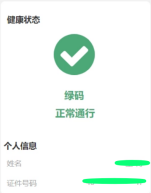 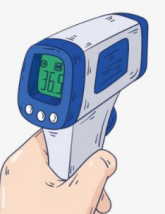 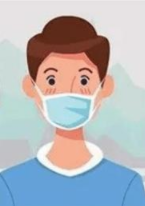 